22Donna                                                                                                                                                     Socials 9, Blk 4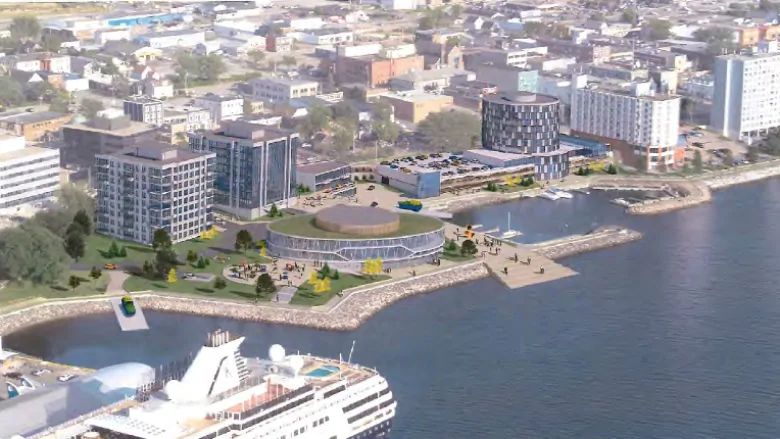 Sydney, Nova Scotia- Sydney is a Harbor town in Cape Breton Island, Nova Scotia. Sydney is most known for its breathtaking natural landscape, friendly, and safe community. The residents of Sydney have access to an unlimited outdoor recreational facility both on land and the sea. The top companies in Sydney have attracted many people from around the world by a promoting quality of life. Sydney is the town of the English capital of Cape Breton Island from its founding until 1820. It was that the coal that could turn Sydney into a colonial town in Cape Breton and into a major industrial center that’s welcome for everyone. Climate: In Sydney, the winters are moderate, summers are warm but rarely hot. During the spring it can get quite rainy, and when fall comes it is very long and mild.The winters in Sydney start in December 21st and runs through mid-March with a temperature of 4-17 C.The spring in Sydney usually starts on March 21st , and generally runs to the middle of May with a temperature around 1-18 degrees.In the summer in Sydney, Nova Scotia the summer here usually begins around June 21st and generally runs through late August with a temperature of 14-23 degrees.And fall begins September 21st and generally runs to early November with a temperature of 2-14.   Nova Scotia has a very nice moderate climate where is don't get way to hot or way to cold. Sydney is the perfect place to live.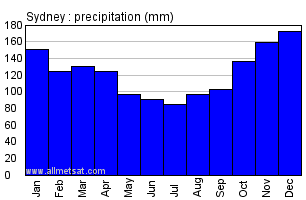 Landscape and the Cityscapes: Nova Scotia’s numerous hills, and its several low Mountain ranges the entire province is located within Appalachian Mountains, lush river valleys, lakes and forests, windswept barrens, and a varied sea coast ranging from extremely rugged, to broad sandy beaches.What Sydney Nova Scotia is known for: Sydney is a storied land with more tales to be written. Rich and natural beauty with a deep sense of our cultural community. Sydney Nova Scotia is known for its warmth and its need to share it with the world. Residents of Sydney know it for its place of all seasons here, and now it’s your turn to see for your-self. Population: The population as of 2019 in Sydney is 133,000 residents. Which is 15% of the provincial population. Every year there are at least 1.3 million people who visit Nova Scotia itself. Real Estate in Sydney: The housing costs in Sydney range from anything to $110,000- $1.7M dollars in its small town. Sydney Nova Scotia is quiet the small town where there are not any skyscrapers and more, and more houses all around Sydney. Most houses here have very friendly neighbourhood’s, but most houses aren’t close to each other. There are some houses here in Sydney which are a little bit out of town. But if you do compare Sydney’s rate of housing costs compared to other cities in Nova Scotia, it is very affordable for any type of family.Transportation in Sydney: Obviously when you live in Sydney you can of course use your own car anywhere you go around the town, but for the people that have one less car or need an extra vehicle with getting around everywhere there is Sydney transit that is a fare payed zone and welcome for anyone to take. The crime rate in Sydney: The crime rate in Sydney, Nova Scotia is very low for such a small town like (Cape Breton Island) not very many people, so not very many things often happen. Economic actvites: economic actvites in Sydney include coal mining, lumbering, fishing, and summer tourism. Since 1995 the island has been linked to the mainland by a causeway across the strait of Canso, making the Cape Breton Regional Municipality the eastern land terminsun of the trans-Canada highway.Cultural life: Sydney is known as one of the first multi-cultural societies in North America, you’ll find that culture is alive and well here. Includes Aboriginal, Gaelic, and Acadian ancestries run deep in our communities, alive languages, stories, art, dances, cuisines, and music that show cases our cultural heritage. Other/interests/attractions in Sydney: there are also many other attractions here in Sydney and fun things to here for everyone, like going on our whale and sea watching cruise for the day. Or trying out our top rated resturants here in downtown Sydney. Many music festivals throughout the year, camping areas, lighthouses, a couple beaches, as well the option to go kayaking through the year. As well as world class golf and many different parks, and hiking trails, many mountains and more. Conclusion: Nova Scotia is a great place for anybody to pick for a home. Sydney is a very quiet calm place for a home, not very many distractions any time of the day. It is a very modern city with barley any skyscrapers, and a perfect place for a family. Many schools for all ages as well. The crime rates here are very low. A very easy place and enjoyable place to decide to live in, with beautiful landscapes.